华南理工大学附属第六医院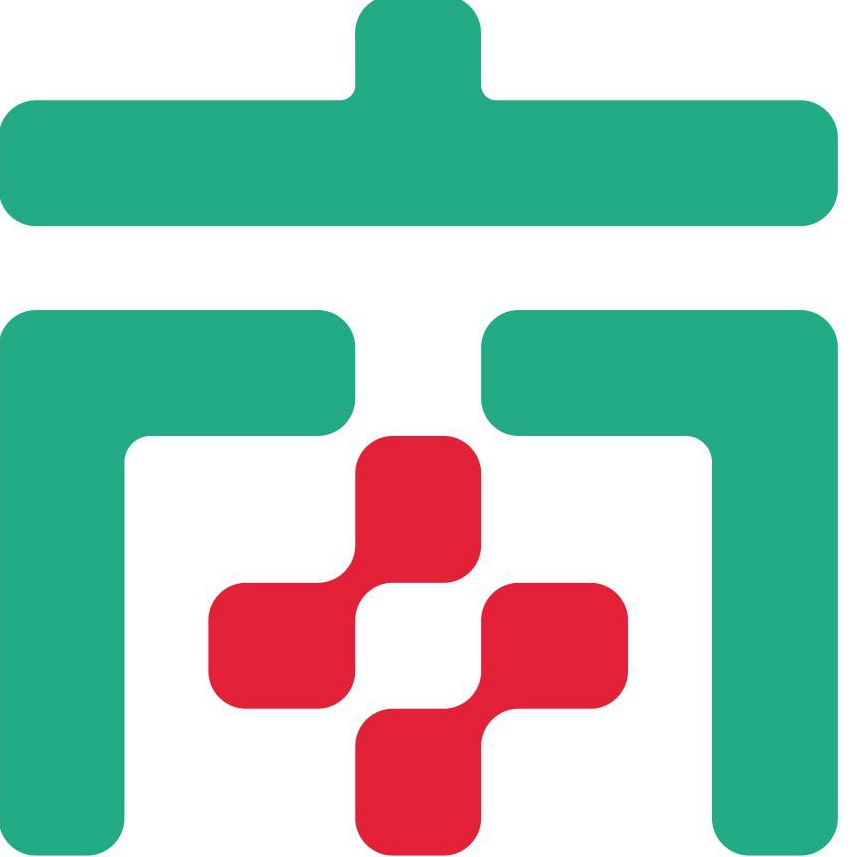 佛山市南海区人民医院  院务公开公布栏  签发人：吴毅  2023年第29期（总2270期）  2023.2.17佛山市南海区人民医院宣传科拟招标采购项目公示为了使招标采购工作更加公平、公正、透明，现将我院宣传科近期拟招标采购项目进行公示（见附件），公示期为2023年2月17日～2023年2月26日，欢迎具备资质的公司将计划参与的项目资料发送至我院宣传科邮箱（191285071@qq.com）。有意向者请联系宣传科。联系人：王小姐、梁小姐；联系电话：0757-66820227。附件：南海区人民医院宣传科拟采购项目情况表佛山市南海区人民医院2022年2月17日附件南海区人民医院宣传科拟采购项目情况表序号名称数量项目需求1新院区（一期）工程项目住院楼C标牌标识制作安装1项根据南海区人民医院新院区（一期）工程项目住院楼C装修项目进度，现需采购住院楼C标牌标识制作安装服务项目。